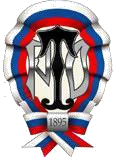 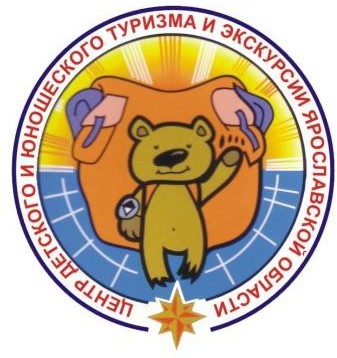 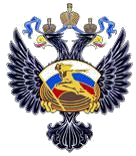 Областные соревнования по спортивному туризму на лыжных дистанциях «ЗИМА — 2018»Февраля 2018 года	г.Ярославль , Средний посёлокУсловия соревнований в дисциплине«дистанция — лыжная — связка»Класс дистанции: 3Количество этапов: 7 ОКВ:На протяжении дистанции участники движутся по маркированной трассе. Выход за маркировку запрещается.Дистанция подготовлена таким образом, что позволяет двигаться коньковым (свободным) ходом на протяжении 50% длины дистанции. Дистанция подготовлена с использованием профессионального оборудования. Рекомендуется движение на беговых лыжах.Все этапы (блоки этапов) оборудованы вертикальной зоной хранения лыж, лыжи на этапах не транспортируются.Параметры высот ТО над землей даны максимально возможные и могут быть уменьшены в зависимости от толщины снежного покрова.При прохождении этапов (блоков этапов) обязательно нахождение на усе самостраховки на ТО в ОЗ в момент перестежки через ТО в ОЗ. При прохождении этапа первым действием участники обязаны встать на самостраховку в ТО в ОЗ до начала выполнения любых действий и могут отстегнуть еѐ перед началом движения по следующему этапу. В случае невыполнения данного требования участник наказывается согласно п.19 Общих условий (аналогично отсутствию или временному прекращению самостраховки), при этом участнику достаточно "повторить" этап, на который он осуществляет "перестежку". СТАРТ. Этап 1. Параллельные перила. КВ = Параметры этапа: Оборудование этапа:ИС – БЗ, ТО1 – горизонтальная опора (верхняя и нижняя). КЛ – начало ОЗ. Судейские перила.ЦС – БЗ, ТО2 – горизонтальная опора (верхняя и нижняя). КЛ – окончание ОЗ. Действия по пунктам: п.7.8 Обратное движение: По этапу 1 Блок этапов 2-3. Подъём – спуск по крутонаклонной навесной переправе. КВ = Движение по блоку:Участники крепят на ЦС перила этапа 3.Не регламентировано двигаются в ИС этапа 2.Проходят этап 2, 3 по условиям. Этап 2. Подъём. Параметры этапа: Оборудование этапа:ИС – БЗ. Судейские перила.ЦС – ОЗ, ТО1 – горизонтальная опора, 1 судейский карабин. Действия по пунктам: п.7.11 Этап 3. Спуск по крутонаклонной навесной переправе. Параметры этапа: Оборудование этапа:ИС – ОЗ, ТО1 – горизонтальная опора, 1 судейский карабин. ЦС – БЗ, ТО2 – горизонтальная опора. КЛ – окончание ОЗ. Действия по пунктам: п. 7.6, п.7.9, п.7.7.1. Обратное движение: п.7.9, п.7.10.2. Этап 4. Спуск в два участка. КВ = Параметры этапа: Оборудование этапа:ИС – ОЗ, ТО1- судейский карабин, ТО1 – ТО2, ТО2 – 1 карабин в ОЗ. ЦС – БЗ, КЛ – окончание ОЗ. Действия по пунктам:Участники осуществляют спуск в два приема. Участки ТО1-ТО2 и ТО2-ЦС: п.7.6, п.7.10, п.7.7.1. Обязательно нахождение на усе самостраховки на ИС этапа и на ТО2 в момент перестежки через ТО2. Обратное движение:В случае невозможности вернуться по условиям этапа 4, движение производится по коридору справа или слева от этапа. Этап 5. Подъём по перилам. КВ = Параметры этапа: Оборудование этапа:ИС – БЗ. Судейские перила. ЦС – ОЗ. Действия по пунктам: п.7.10 Блок этапов 6-7. Навесная переправа – спуск по крутонаклонной навесной переправе. КВ = Этап 6. Навесная переправа. Параметры этапа: Оборудование этапа:ИС – БЗ, ТО1 – горизонтальная опора. КЛ – начало ОЗ. Судейские перила. ЦС – ОЗ, ТО2 – горизонтальная опора, 1 судейский карабин. Действия по пунктам: п.7.9, п.7.10.2 Этап 7. Спуск по крутонаклонной навесной переправе. Параметры этапа: Оборудование этапа:ИС – ОЗ, ТО2 – горизонтальная опора, 1 судейский карабин, судейские перила. ЦС – БЗ, ТО3 – горизонтальная опора. КЛ - окончание ОЗ. Действия по пунктам: п.7.9. Обратное движение: по условиям этапа 6.ТО21,4 ФИНИШ.Длина этапаКрутизнаВысота ТО1, ТО2 над землёй (нижняяопора)Расстояние между нижней и верхнейопорами130 ̊1,2 м1,2 мДлина этапаКрутизна7 м90˚Длина этапаКрутизна1335 ̊Длина этапаКрутизнаДлина 1-го участкаДлина 2-го участка20 м30˚10 м10 мДлина этапаКрутизна20 м30˚Длина этапаКрутизнаВысота ТО1, ТО2 над землёй1515 ̊1,4 мДлина этапаКрутизнаВысота ТО1, ТО3 надземлёйВысота ТО2 надземлёй1030 ̊1,4 м5 м